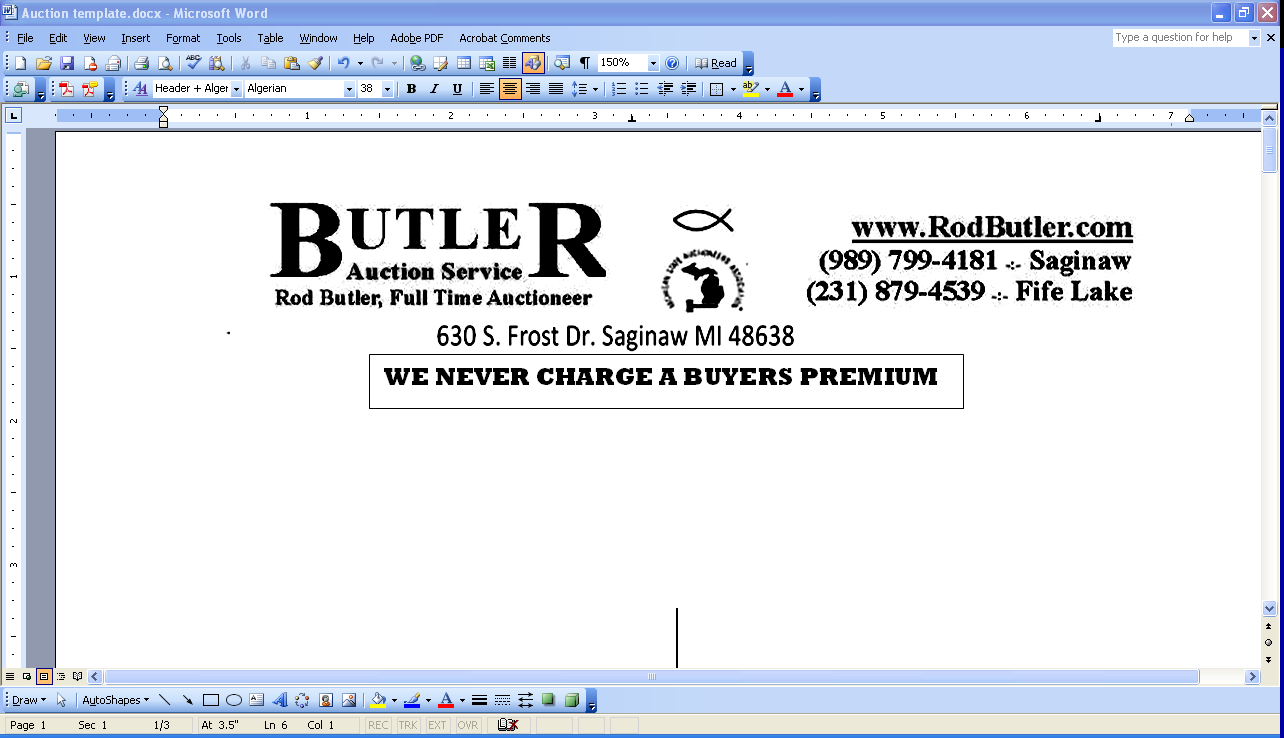 Estate Auction of Bernard Wenzel Sept.11th @ 10AM7515 Dutch, Saginaw, MI 48609Directions: Take w Gratiot to River Road, Left on River road, Right on Dutch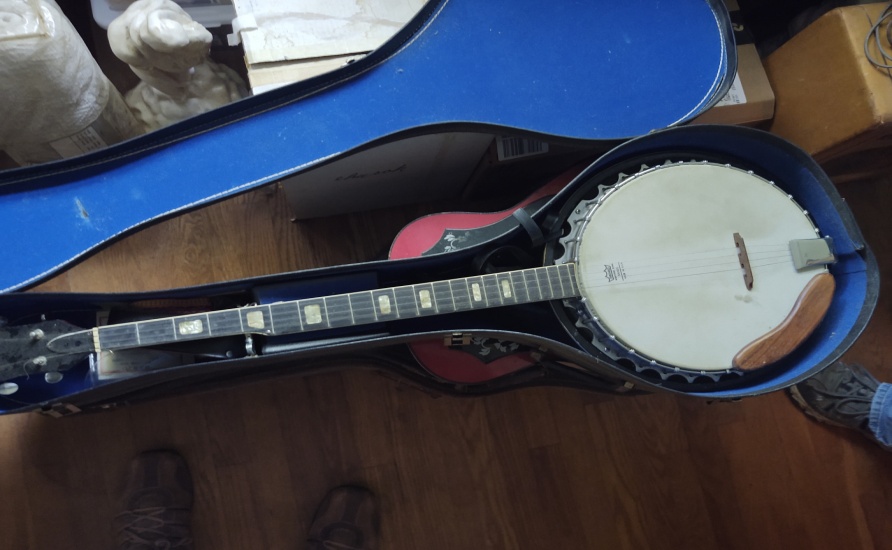 -5 string Banjo-Following Listed ItemsBooks, Binoculars, 2 corner Cabinets (Identical), Clocks, Assorted Carnival, Mandolin, Lots of Car Models, Entertainment Center, Trains, Harley Davison Ho Trains, Teddy Rux pin, Plant Stand, Winnie The Pooh & Fox and the Hound (in boxes), Sewing Machines, Quilts, Lamps, Banjo (5 String), Violin, Guitars, SNAP ON Toll Box, Tools, Craftsman Toolbox, Medal Wagon Wheels, Kettle, Gravity Zero Turn, Tires w/ Rims Lots, Wringer Washer, Lawn Equipment, Car Hoist, Curio Cabinets, Gas Grill, Vintage Games, Kiln, Lawn Ornaments, Lots of scrap, and much more!Guns: Winchester 22 & 12 Gage Pump Mossberg, 410 bolt Action, Daisy BB GunMotor Vehicles: 1985 Harley Davison Motorcycle #1HDIDDL17FY501853, Snow Mobiles, 4 Gas Golf Carts, Boats, 300 International Tractor w/ Blade, Farmall C Tractor, PontoonTerms & ConditionsCash, Visa, Master, Discover (4.5% charge) or good Michigan check w/ proper I.D. All goods sold as-is, with no guarantees or warranties. Sales force acting as agents only and are not responsible for accidents or goods after sold. Nothing removed until settled for. Announcements made day of sale take precedence over printed matter.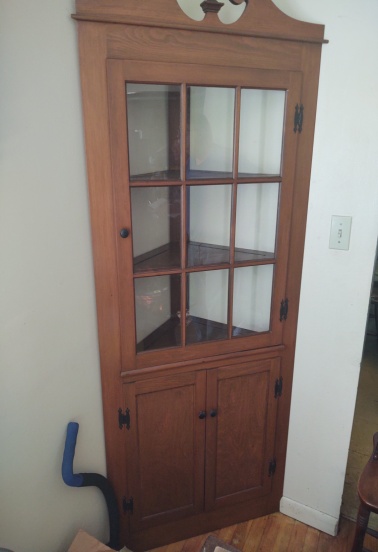 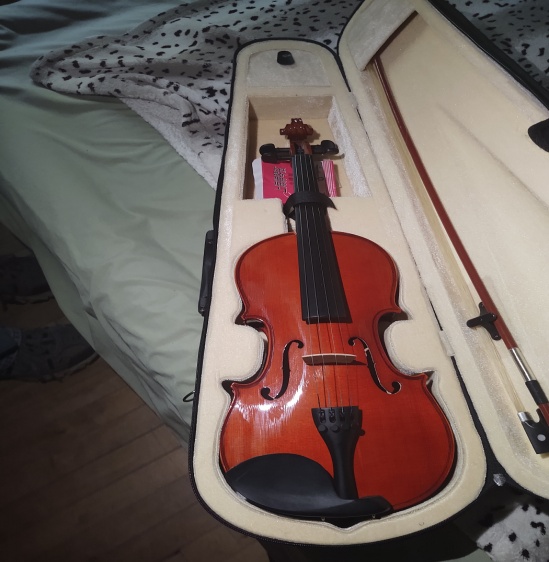 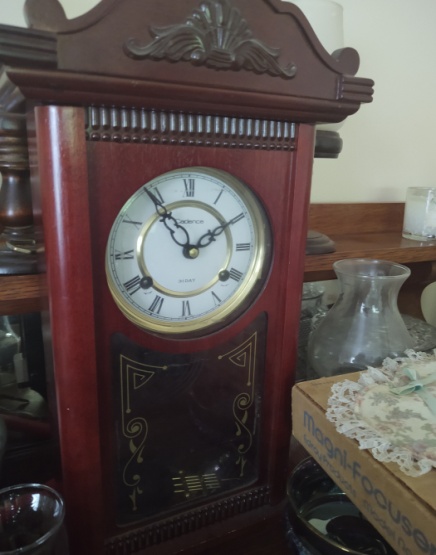 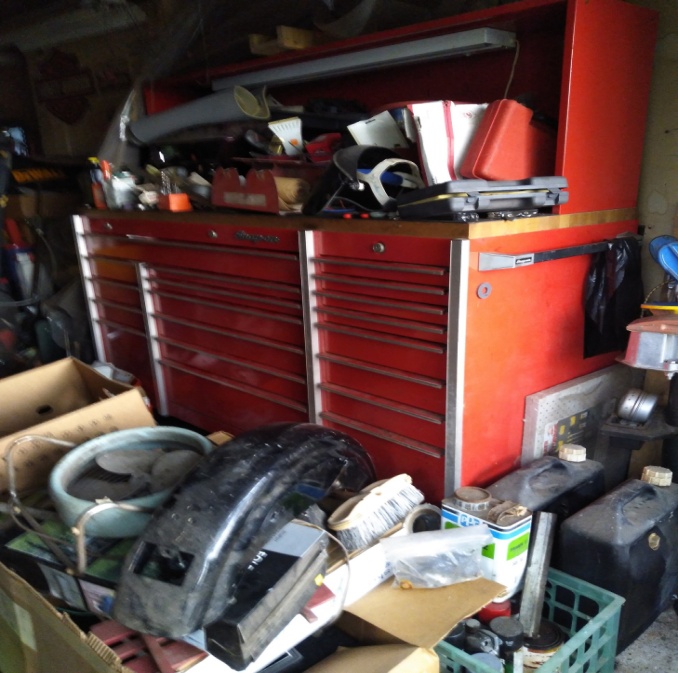 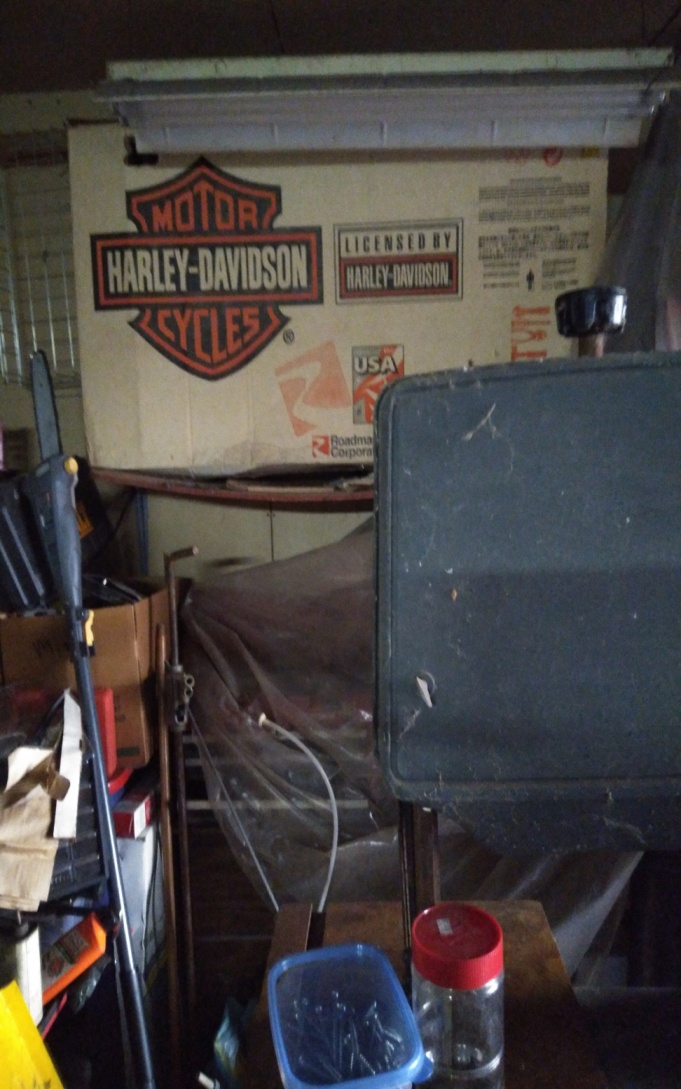 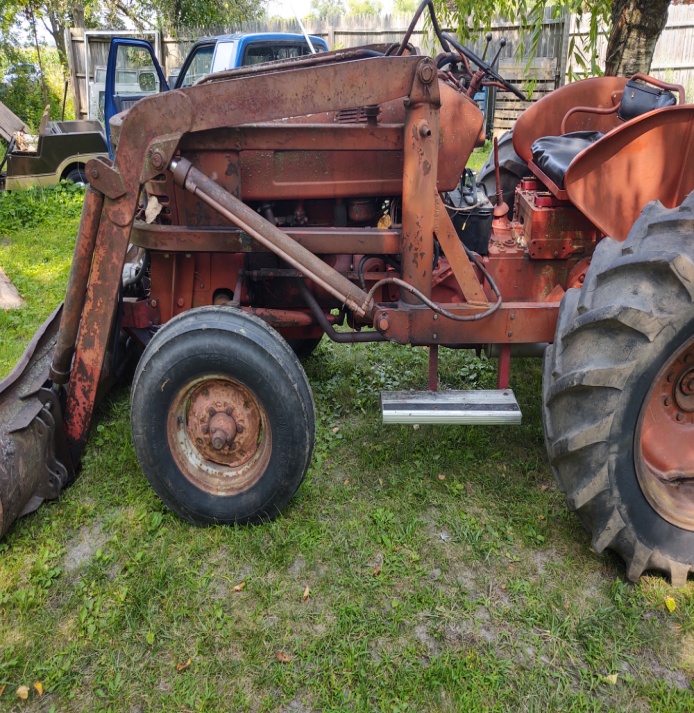 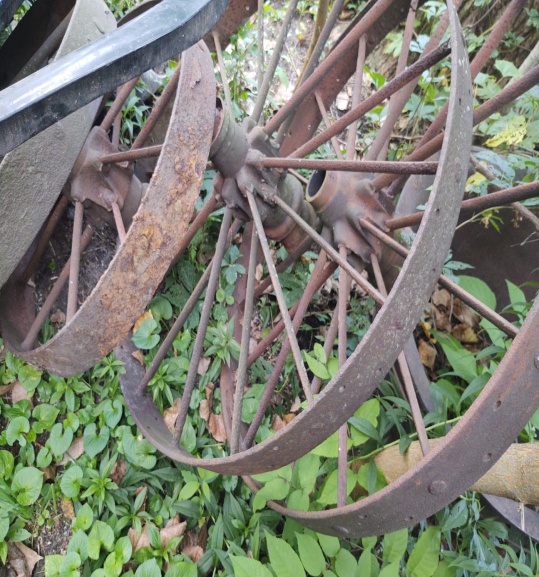 